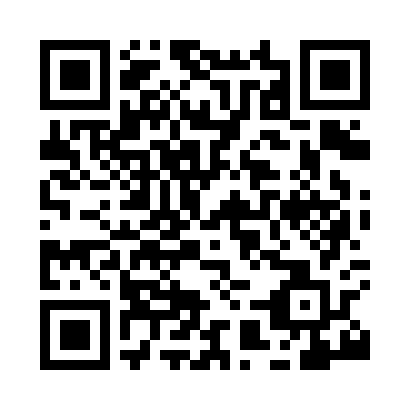 Prayer times for Bignor, West Sussex, UKWed 1 May 2024 - Fri 31 May 2024High Latitude Method: Angle Based RulePrayer Calculation Method: Islamic Society of North AmericaAsar Calculation Method: HanafiPrayer times provided by https://www.salahtimes.comDateDayFajrSunriseDhuhrAsrMaghribIsha1Wed3:415:3512:596:068:2510:192Thu3:395:3312:596:078:2610:213Fri3:365:3212:596:088:2810:244Sat3:335:3012:596:098:2910:275Sun3:305:2812:596:108:3110:296Mon3:285:2612:596:118:3210:327Tue3:255:2512:596:128:3410:358Wed3:225:2312:596:138:3510:379Thu3:195:2112:596:148:3710:4010Fri3:165:2012:596:158:3910:4311Sat3:145:1812:596:158:4010:4512Sun3:115:1712:596:168:4210:4813Mon3:085:1512:596:178:4310:5114Tue3:065:1412:596:188:4510:5215Wed3:065:1212:596:198:4610:5316Thu3:055:1112:596:208:4710:5317Fri3:045:0912:596:218:4910:5418Sat3:045:0812:596:228:5010:5519Sun3:035:0712:596:228:5210:5520Mon3:025:0612:596:238:5310:5621Tue3:025:0412:596:248:5410:5722Wed3:015:0312:596:258:5610:5823Thu3:015:0212:596:268:5710:5824Fri3:005:0112:596:268:5810:5925Sat3:005:0012:596:279:0011:0026Sun2:594:591:006:289:0111:0027Mon2:594:581:006:289:0211:0128Tue2:584:571:006:299:0311:0229Wed2:584:561:006:309:0411:0230Thu2:584:551:006:319:0511:0331Fri2:574:541:006:319:0711:03